AU Learning and Teaching Conference 2018 Promoting Staff and Student Growth: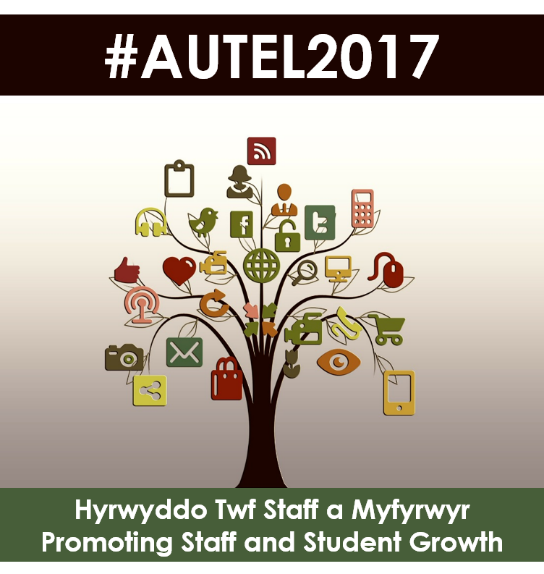 Innovative assessmentProviding feedback for learningEnriching learning through mediaHighlights include:Dr Rachael-Anne Knight, Associate Dean for Education Technology and Innovation & Associate Professor of Phonetics, City University of London, "Interactive Technology and Teaching Excellence" Good Practice Fair – posters and demonstrations in the Llandinam Think TankDr Kevin Burden, Professor in Educational Technology, University of Hull, "Learning in a Mobile Age: Watershed or Wasted Opportunity?"Professor John Robinson, PVC Learning and Teaching, University of York, "Implementing the York Pedagogy"Dr Stephen Atherton, School of Education, Aberystwyth University, “Using Virtual Reality Headsets for Learning and Teaching”Programme at a GlanceMonday 10th July – LlandinamTuesday 11th July – LlandinamWednesday 12th July – Physics and LlandinamFurther details are listed in the table below. Please note that all details are subject to change. In the interest of clarity, our policy is to show the titles and descriptions of courses in the language of delivery of those courses (see clause 5.1 (7) in the Welsh language scheme). Session DetailsMonday 10th July – LlandinamTuesday 11th July – LlandinamWednesday 12th July – Physics and Llandinam09:00Registration – Think TankRegistration – Think TankRegistration – Think Tank09:30Welcome and Blackboard Refresh – A6 Welcome and Blackboard Refresh – A6 Welcome and Blackboard Refresh – A6 10:00Keynote – A6Dr Rachael-Anne Knight, City University of LondonKeynote – A6Dr Rachael-Anne Knight, City University of LondonKeynote – A6Dr Rachael-Anne Knight, City University of London10:30Keynote – A6Dr Rachael-Anne Knight, City University of LondonKeynote – A6Dr Rachael-Anne Knight, City University of LondonKeynote – A6Dr Rachael-Anne Knight, City University of London11:00Coffee – Think TankCoffee – Think TankCoffee – Think Tank11:30Breakout A – B20Breakout B – B22Breakout C – B2312:00Breakout A – B20Breakout B – B22Breakout C – B2312:30Lunch – Think Tank13:00Lunch – Think TankE-learning Clinic – B23 E-learning Clinic – B23 13:30Breakout A – B20Breakout B – B22Breakout C – B2314:00Good Practice Fair – Think TankPosters and Demonstrations Good Practice Fair – Think TankPosters and Demonstrations Good Practice Fair – Think TankPosters and Demonstrations 14:30Good Practice Fair – Think TankPosters and Demonstrations Good Practice Fair – Think TankPosters and Demonstrations Good Practice Fair – Think TankPosters and Demonstrations 15:00Breakout A – B20Breakout B – B22Breakout C – B2315:30Tea – Think TankTea – Think TankTea – Think Tank16:00Workshop A – B20Grade Centre for Uploading MarksWorkshop B – B22Video SubmissionWorkshop C – B23  Turnitin Feedback Studio 16:30Workshop A – B20Grade Centre for Uploading MarksWorkshop B – B22Video SubmissionWorkshop C – B23  Turnitin Feedback Studio 17:00 END17:00 END17:00 END17:00 END09:00RegistrationRegistrationRegistration09:30Welcome and Tours of ECA winning modules – A6Welcome and Tours of ECA winning modules – A6Welcome and Tours of ECA winning modules – A610:00Keynote – A6 Dr Kevin Burden, University of Hull Keynote – A6 Dr Kevin Burden, University of Hull Keynote – A6 Dr Kevin Burden, University of Hull 10:30Keynote – A6 Dr Kevin Burden, University of Hull Keynote – A6 Dr Kevin Burden, University of Hull Keynote – A6 Dr Kevin Burden, University of Hull 11:00Coffee – Think TankCoffee – Think TankCoffee – Think Tank11:30Breakout A – B20Breakout B – B22Breakout C – B2312:00Breakout A – B20Breakout B – B22Breakout C – B2312:30Lunch – Think Tank13:00Lunch – Think TankE-learning Clinic – B23E-learning Clinic – B2313:30Keynote – A6 Professor John Robinson, University of YorkKeynote – A6 Professor John Robinson, University of YorkKeynote – A6 Professor John Robinson, University of York14:00Keynote – A6 Professor John Robinson, University of YorkKeynote – A6 Professor John Robinson, University of YorkKeynote – A6 Professor John Robinson, University of York14:30Breakout A – B20Breakout B – B22Breakout C – B2315:00Breakout A – B20Breakout B – B22Breakout C – B2315:30Tea – Think TankTea – Think TankTea – Think Tank16:00Breakout A – B20Workshop B – B22Effective LecturesWorkshop C – B23Create Aspire Reading List16:30Breakout A – B20Workshop B – B22Effective LecturesWorkshop C – B23Update Aspire Reading List17:00 END17:00 END17:00 END17:00 END09:00Internal Keynote – Physics Main (0.15)Dr Stephen Atherton, School of Education 09:30Internal Keynote – Physics Main (0.15)Dr Stephen Atherton, School of Education 10:00Coffee – Llandinam PG Centre10:30Breakout – B23 11:00Breakout – B2311:30Breakout – B2312:00 END12:00 ENDTimeRoomSession Presenter Title09:00Think TankRegistration09:30A6PlenaryJohn Grattan, Tim WoodsWelcome09:45A6PlenaryMary Jacob, Kate WrightListening to Students and Staff: Blackboard Refresh and Students on Tech10:00A6PlenaryDr Rachael-Anne Knight, City University of LondonInteractive classroom technologies and teaching excellence11:00Think TankBreakCoffee11:30B20Breakout ARobert Bowen, Sophie BennettEnhancing Student Involvement Through Action-Learning Residential Workshops11:30B22Breakout BMalte UrbanReflective Writing and Student Engagement11:30B23Breakout CHelen MilesLego – the Building Blocks for Understanding Object-Oriented Programming12:00B20Breakout A Victoria Wright, Alison Mackiewicz, Antonia IvaldiEmbedding Innovative Assessment Into a New Third Year Undergraduate Module: Student and Staff Perspectives12:00B22Breakout B Dr Mahruf Shohel, Dr Rosemary CannEngaging Students Using OneNote Class Notebook: Case Studies of First Year Students12:00B23Breakout C Sarah HigginsLearning with Lego12:30Think TankBreakLunch (one hour)13:00B23 ClinicE-learning GroupE-learning Clinic 113:30B20Breakout AProfessor John HarveyOne-to-One-to-Many: Sharing the Fruit of Individual Instruction with the Learning Community, Using Social Media13:30B22Breakout BSarah DalesmanEncouraging Engagement with Outside Reading13:30B23 Breakout CLes Tumilty, Simon PayneImproving Student Perceptions of Employability Skills Development Via Online Tasks and Feedback14:00Think TankGood Practice Fair – Posters and DemosAnnette Edwards, Ian ArcherTeaching for Postgraduates at Aberystwyth University (TPAU)14:00Think TankGood Practice Fair – Posters and DemosDr Maire GormanORBYTS: Using Media to engage school students in research14:00Think TankGood Practice Fair – Posters and DemosDr Maire Gorman, Greg ScannellBrilliant Club: Teaching Opportunities for PhD and Post Docs14:00Think TankGood Practice Fair – Posters and DemosDr Gareth NorrisUsing Online Booking Software for Tutor Meetings14:00Think TankGood Practice Fair – Posters and DemosLes TumiltyUsing The Cornell Notetaking System to Enhance Student’s Notetaking Skills and Revision Techniques14:00Think TankGood Practice Fair – Posters and DemosVictoria WrightDigging a Little Deeper: Further Insights from Module- and Course-Level Student Feedback14:00Think TankGood Practice Fair – Posters and DemosJennifer WoodPeer Teaching & Learning in the Spanish Language Classroom14:00Think TankGood Practice Fair – Posters and DemosJennifer WoodTwitter as a Spanish Language Teaching Tool15:00B20Breakout AMarta Monda (AU), Philippe Mahoux Pauzin (Univeristé de Lorraine)Who's Afraid Of Forums and Blogs? 15:00B22Breakout BDafydd Sills-JonesVideo Essays: Criteria, Benefits, Tools 15:00B23Breakout CBrieg PowelFacing Battle: Teaching Long-Term Change through Multiple Media15:30Think TankBreakTea16:00B20Workshop AE-learning GroupTEL Workshop 1 Grade Centre for Sending Marks to AStRA16:00B22Workshop BSue Ferguson, Rob FrancisTEL Workshop 2 Panopto and AberLearn Blackboard for Formative and Summative Assignments and Exams16:00B23Workshop CE-learning GroupTEL Workshop 3 Introducing Turnitin's Feedback Studio16:30B20Workshop A(continued)(continued)16:30B22Workshop B(continued)(continued)16:30B23Workshop C(continued)(continued)17:00 END17:00 END17:00 END17:00 END17:00 ENDTimeRoomSession Presenter Title09:00Think TankRegistration09:30A6PlenaryElizabeth Treasure, Vice ChancellorWelcome 09:40A6PlenaryBrieg Powel, Stephen Chapman, Gareth NorrisECA Winning Module Tours10:00A6PlenaryDr Kevin Burden, University of HullLearning in a Mobile Age: Watershed or Wasted Opportunity?11:00Think TankBreakCoffee11:30B20Breakout ANeil TaylorIs it Time to Stop Using Lectures?11:30B22Breakout BDr Stephen Atherton, Dr Paula Hughes, Alison PierseWow! We’ve Got to Share This.  Examples of Innovative Assessments11:30B23Breakout CDaniel BurgarthTablet teaching 2.0: Potential for Engaging with Students and for Widening Participation12:00B20Breakout A(continued)(continued)12:00B22Breakout B(continued)(continued)12:00B23Breakout C(continued)(continued)12:30Think TankBreakLunch (one hour)13:00B23ClinicE-learning GroupE-learning Clinic 213:30A6 PlenaryProfessor John Robinson, University of YorkImplementing the York Pedagogy 14:30B20Breakout A Cathryn Charnell-White, Eurig SalisburyCefnogi myfyrwyr yn ieithyddol: heriau a chyfleoedd // Supporting Students Linguistically: Challenges and Opportunities14:30B22Breakout B Stephen ToothHow Successful is Within-Lecture (Self-) Assessment of Student Engagement, Knowledge And Learning?: Experiences from Some Part 2 Geography Modules14:30B23Breakout C Jennifer WoodSocrative in the Spanish Language Classroom15:00B20Breakout A (continued)(continued)15:00B22Breakout B Joy Cadwallader and Non JonesHow to Arrange Digitized Readings for Your Seminars through your Aspire Module Reading Lists15:00B23Breakout C Dr Gareth Norris, Dr Heather Norris, Alexandra BrookesAudio-feedback versus Written-feedback: A Dialogic Insight15:30Think TankBreakTea16:00B20Breakout ADr Siân Lloyd-WilliamsSut mae addasu aseiniad yn gallu annog myfyrwyr i ddefnyddio erthyglau o gyfnodolion // How Adjusting the Assignment Can Encourage Students to Use Journal Articles16:00B22Workshop BMary JacobTEL Workshop 4 Effective Lectures16:00B23Workshop CAcademic Engagement Group, Information ServicesCreate and Publish a New Aspire Reading List16:30B20Breakout A(no session)16:30B22Workshop B(continued)(continued)16:30B23Workshop CAcademic Engagement Group, Information ServicesUpdate an Existing Aspire Reading List17:00 END17:00 END17:00 END17:00 END17:00 ENDTimeRoomSession Presenter Title09:00Physics Main (0.15)PlenaryDr Stephen AthertonUsing Virtual Reality Headsets in Learning and Teaching10:00PG CentreBreakCoffee10:30B23Breakout CStephen ChapmanEngaging the Digital Student with an (almost) Exemplary Practice11:00B23Breakout CDr Maire Gorman, Greg ScannellBrilliant Club: Teaching Opportunities for PhD and Post Docs11:30 END11:30 END11:30 END11:30 END11:30 END